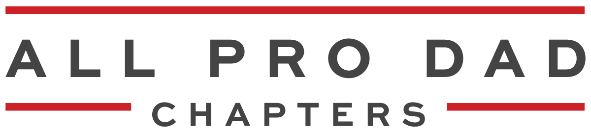 Custom Shirts Sponsor Letter/Email to Parents (1st year)(Use this as a letter and email if you’re choosing Custom Shirts for the first time. Make sure to send out with the Sponsorship Form.) INSERT DATEParents!We’re so excited to host an All Pro Dad Chapter at our school! All Pro Dad Chapters provide an opportunity for dads to spend quality time with their children that will strengthen their relationship. To increase the excitement and school spirit, we’re hoping to provide each student with a FREE custom SCHOOL NAME t-shirt to wear to the chapter meetings, at no cost to our students or school.In order to make this happen, we need your help! We’re hoping to partner with local businesses to help sponsor these shirts. If you know of or are a part of a business that would like to sponsor our t-shirts, please see the attached Sponsorship Form for more information. Their logo or name will be displayed on the back of a shirt worn by each student and parent in the school chapter. Not only will the sponsor’s support be helpful to SCHOOL NAME, but it will create awareness for their business. We need a commitment from all sponsors by [INSERT DATE 1 WEEK BEFORE YOUR ORDER DEADLINE] in order to supply all our students with a shirt. Thank you in advance for supporting our school chapter! If you have any questions, please contact me at EMAIL ADDRESS.Thank you,NAMETITLE (ex: All Pro Dad Chapters Team Captain) PTA/PTO/Organization Custom Shirts Sponsor Letter/Email to Parents (2nd year)(Use this as a letter and email if you chose Custom Shirts the previous year. Make sure to send out with the Sponsorship Form.)INSERT DATEParents!We’re so excited to host an All Pro Dad Chapter at our school! All Pro Dad Chapters provide an opportunity for dads to spend quality time with their children that will strengthen their relationship. Thank you for your support!To increase the excitement and school spirit, we’re hoping to provide each student with a FREE custom SCHOOL NAME t-shirt to wear the day of the chapter meetings, at no cost to our students or school.Last year we were able to partner with community businesses to provide custom shirts to all our students in the chapter. We’re hoping to partner with EVEN MORE local businesses this year, and we need your help! If you know of or are a part of a business that would like to sponsor our t-shirts, please see the attached Sponsorship Form for more information. We need a commitment from all sponsors by [INSERT DATE 1 WEEK BEFORE YOUR ORDER DEADLINE] in order to supply all our students with a shirt. I’d like to give one more shout out to last year’s sponsors. Thank you again to BUSINESS NAMES for providing shirts for every student, at no cost to our families!Thank you in advance for supporting our school chapter! If you have any questions, please contact me at EMAIL ADDRESS.Thank you,NAMETITLE (ex: All Pro Dad Chapter Team Captain) PTA/PTO/Organization